Духовный гуманизмЧто такое духовность?Когда мы назваем кого-то «духовным человеком», мы имеем в виду, что этот человек имеет определённое мнение о том, как был создан мир и в чём смысл жизни, какие ценности важны для него, и что происходит после смерти. Духовность – это то, как мы смотрим на жизнь и понимаем её, как мы различаем хорошее и плохое.Что представляет собой духовность в гуманизме?В духовности с точки зрения религии в центре внимания находятся бог или множество богов. В гуманизме в центре внимания находится сам человек.Духовные гуманисты не верят в богов или жизнь после смерти. Они верят в людей, которые берут на себя ответственность и создают хорошие условия жизни для себя и других, так что все могут быть свободными и иметь хороший достаток. Они также заботятся о природе.Некоторые из духовных гуманистов – атеисты. Атеист – это человек, который не верит ни в бога, ни в жизнь после смерти. Другие гуманисты – агностики. Агностик – это человек, который сомневается в существовании бога.Духовные гуманисты придумали символ, который они используют по всему миру. Он был создан в 1965 году и называется «Счастливый Человек». Логотип символизирует весёлого и свободного человека, который тянет руки к солнцу, а также он может означать букву «H», с которой начинается слово «гуманизм» - «humanisme», распространяющийся по всей планете. «Гуманизм» означает «человечность».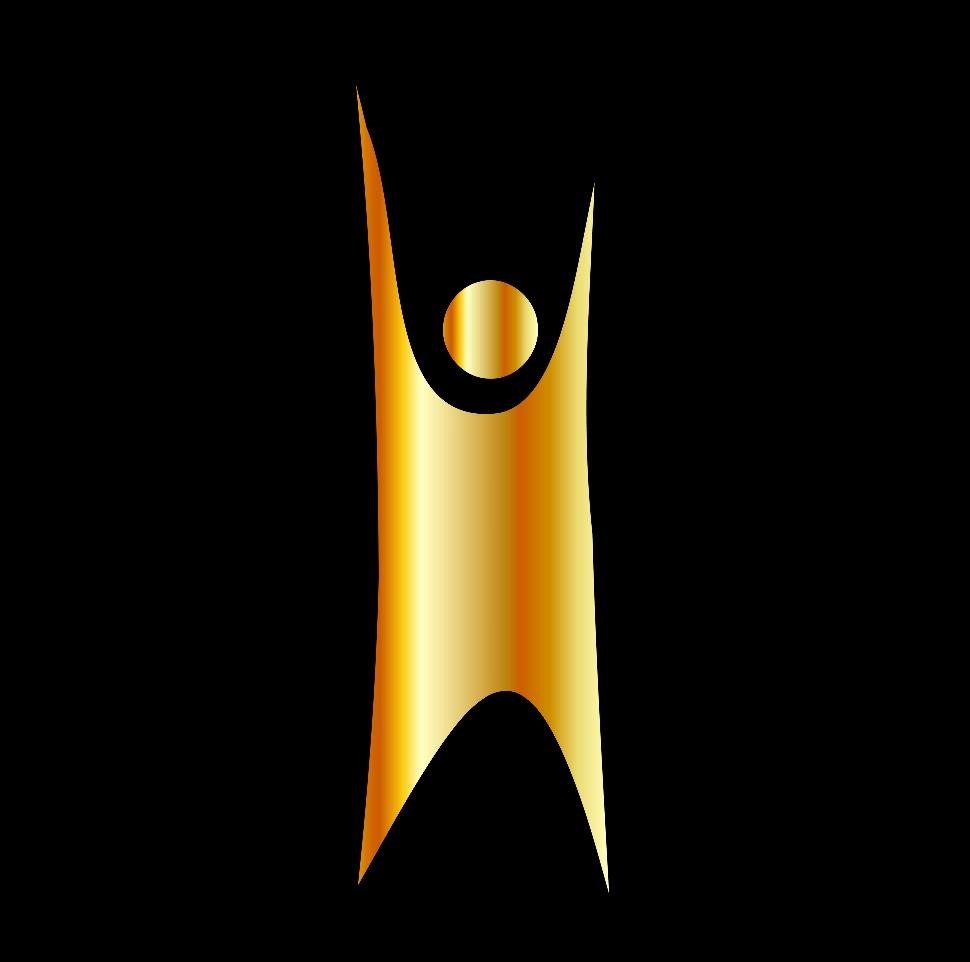  Иллюстрация изображает версию логотипа международных гуманистов. Он называется «Счастливый Человек». На нём изображён человек, который стоит и тянет руки вверх.  Логотип имеет золотой цвет на чёрном фоне.Что важно для гуманиста?  Человек – это часть природы. Мы должны бережно относиться и к людям, и к природе.«Золотое правило»: поступай с другими так, как ты хочешь, чтобы поступали с тобой!Гуманисты считают, что у людей есть совесть, разум и чувства, поэтому они могут отличить хорошее от плохого без помощи богов или религии.  Международный Гуманизм – МГЭС (IHEU)Гуманисты создали международную организацию в Амстердаме в 1952 году. Она представляет более чем 3 миллиона членов из приблизительно 40 стран. МГЭС работает над тем, чтобы права человека были соблюдены, и чтобы каждый имел возможность жить хорошей жизнью. Амстердамская декларация содержит 7 пунктов, объясняющих, что такое духовный гуманизм:Гуманизм этичен.Гуманизм рационален.Гуманизм поддерживает демократию и права человека.Гуманизм – это и свобода личности, и ответственность общества.  Гуманизм – это альтернатива религии.Гуманизм уважает фантазию, креативность и искусство.Гуманизм – это и самореализация, и хорошее отношение к другим и к природе.Норвежская ассоциация этических гуманистов (HEF)Ассоциация этических гуманистов в Норвегии (HEF) была основана Кристианом Хорном в Осло в 1956 г. Она насчитывает около 85 тыс. членов. HEF желает, чтобы люди были в центре внимания. Члены ассоциации считают, что все люди рождены свободными и ценными, и что важно мнение каждого. Права человека, утверждённые ООН, очень важны для HEF.HEF борется за свободу убеждений каждого, за равное отношение к нерелигиозным людям и за то, чтобы гомосексуалисты имели те же права, что и гетеросексуалы.Гуманистические церемонииHEF также проводит гражданские церемонии, на которых люди могут праздновать важные события своей жизни. Часто они проходят в таких публичных местах как ратуша,а также культурный или общественный центр. ИменованиеПраздник именования проводится, чтобы приветствовать приход ребёнка в мир и отпраздновать получение им имени и самосознания.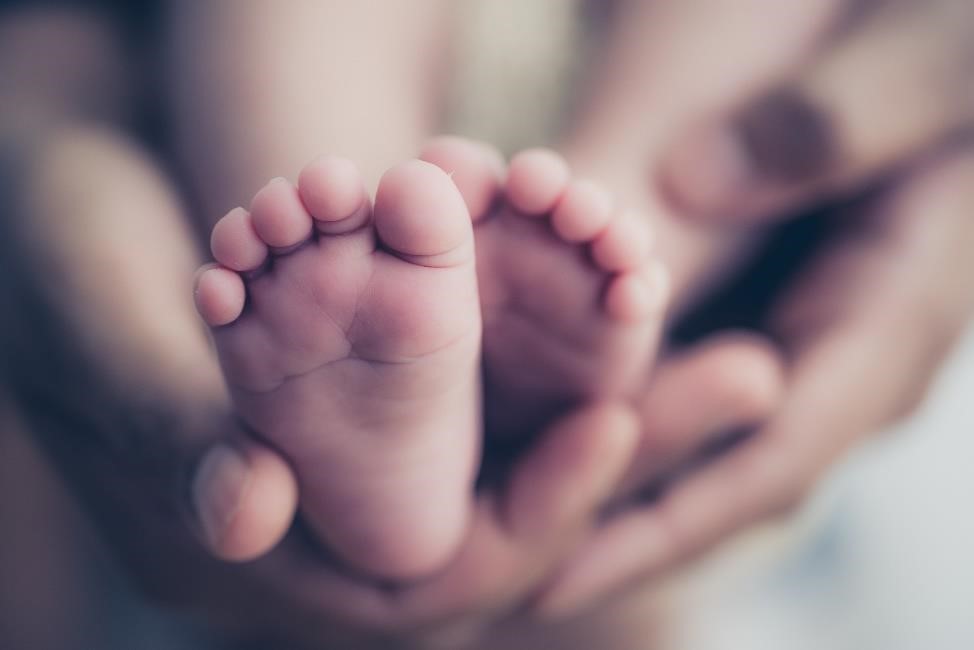 На фотографии изображены ножки ребёнка, которого взрослый держит в своих руках.Гуманистическая конфирмация Гуманистическая конфирмация – это курс этики и убеждений. Курс оканчивается праздничной церемонией. Каждый подросток по собственному желанию может выбрать гуманистическую конфирмацию.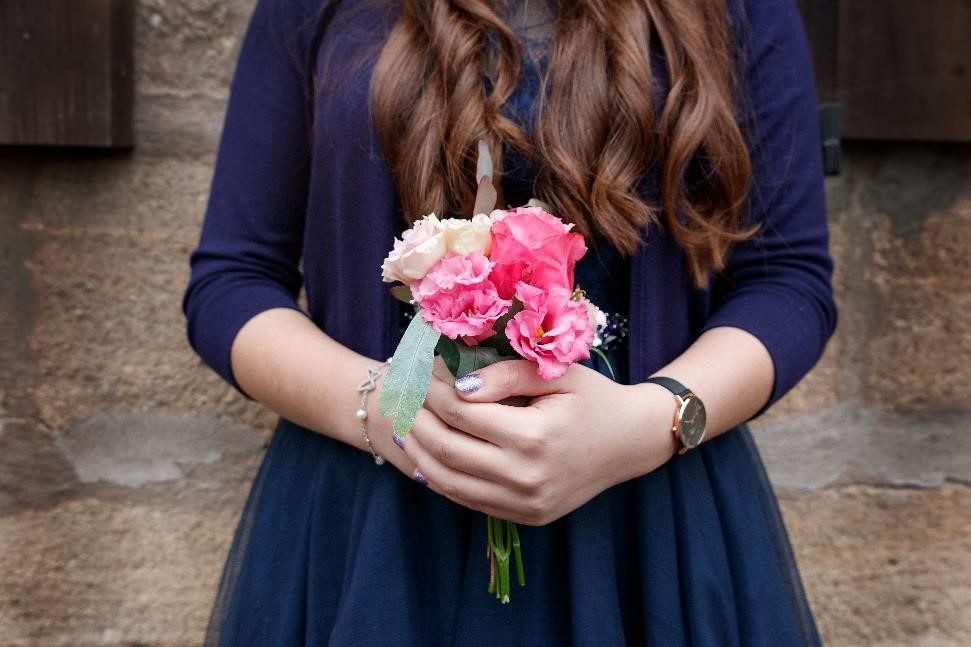 Фото изображает девушку в день конфирмации.Гуманистическое вступление в бракБракосочетание – это красивая и запоминающаяся церемония, которая подтверждает, что два человека выбрали друг друга. В брак могут вступить как гетеросексуальная, так и гомосексуальная пара. Чтобы иметь гуманистическую церемонию вступления в брак, как минимум один из пары должен быть членом HEF.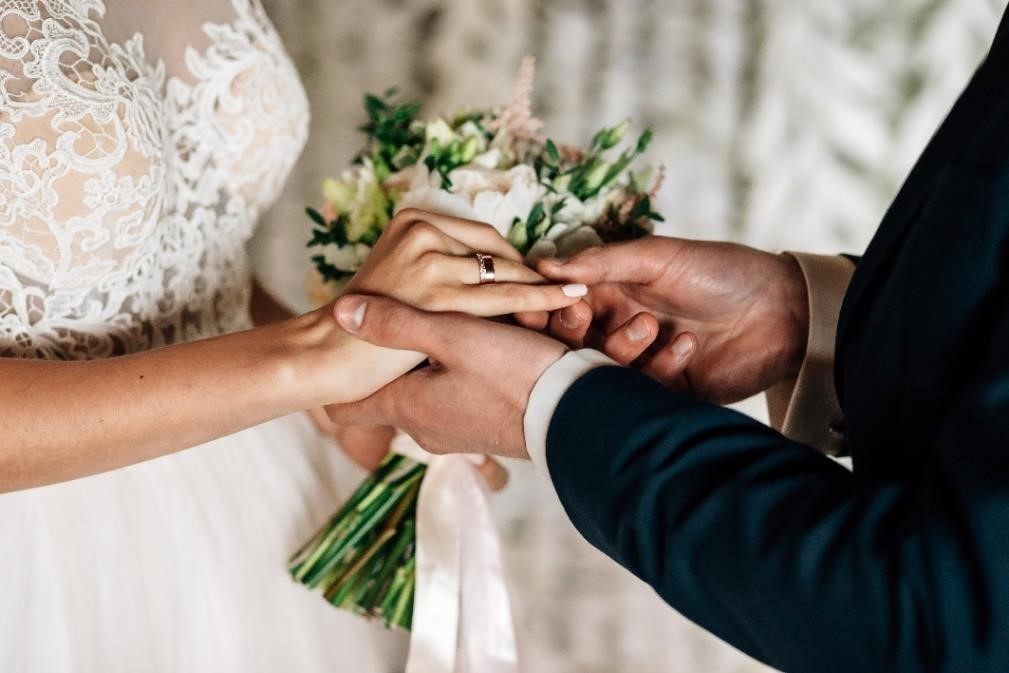 Фотография мужчины и женщины, вступающих в брак. На невесте – белое платье, на женихе – тёмно-синий костюм. Жених надевает кольцо на палец невесты. Невеста держит букет в другой руке.Похороны Похороны – это церемония в память об умершем. Отдельных кладбищ для гуманистов не существует, поэтому умерших обычно хоронят на церковных кладбищах.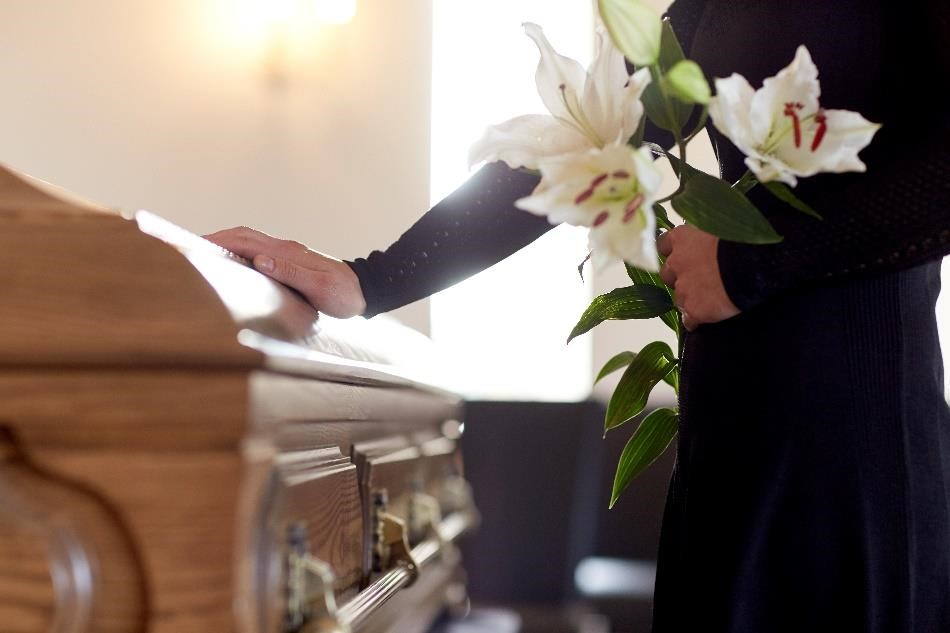 Фотография женщины, которая держит руку на гробе.Музыка, искусство и архитектура для гуманистов.МузыкаГуманисты не отдают предпочтение определенному типу музыки, но их музыка и песни прославляют мир, справедливость и любовь.ИскусствоОсобое внимание гуманисты уделяют человеческим ценностям и другим гуманистическим идеям о человеке.АрхитектураАрхитектура гуманистов характеризуется гуманистическими ценностями и обеспечивает более равноправное взаимодействие между людьми и окружающей средой, чем архитектура, выражающая силу и великолепие. Принцип архитектуры гуманистов заключается в том, чтобы человек мог чувствовать себя хорошо, находясь внутри здания.  